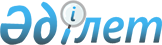 О признании утратившими силу некоторых постановлений акимата района Шал акына Северо-Казахстанской областиПостановление акимата района Шал акына Северо-Казахстанской области от 27 июня 2016 года № 134      В соответствии со статьей 50 Закона Республики Казахстан от 6 апреля 2016 года "О правовых актах" акимат района Шал акына Северо-Казахстанской области ПОСТАНОВЛЯЕТ:

      1. Признать утратившим силу некоторые постановления акимата района Шал акына Северо-Казахстанской области согласно приложению к настоящему постановлению.

      2. Контроль за исполнением настоящего постановления возложить на курирующего заместителя акима района.

      3. Настоящее постановление вводится в действие со дня подписания.

 Перечень утративших силу некоторых постановлений акимата района Шал акына Северо-Казахстанской области      1. Постановление акимата района Шал акына Северо-Казахстанской области "Об определении целевых групп и установлении дополнительного перечня лиц, относящихся к целевым группам, проживающих на территории района Шал акына Северо-Казахстанской области на 2016 год" от 5 января 2016 года № 1 (опубликовано 24 февраля 2016 года в районных газетах "Парыз" и "Новатор", зарегистрировано в Реестре государственной регистрации нормативных правовых актов за № 3625);

      2. Постановление акимата района Шал акына Северо-Казахстанской области "Об установлении квоты рабочих мест для отдельных категорий граждан" от 26 мая 2015 года № 144 (опубликовано 17 июля 2015 года в районных газетах "Парыз" и "Новатор", зарегистрировано в Реестре государственной регистрации нормативных правовых актов за № 3285).


					© 2012. РГП на ПХВ «Институт законодательства и правовой информации Республики Казахстан» Министерства юстиции Республики Казахстан
				
Е.Сагдиев
Приложение к постановлению акимата района Шал акына Северо-Казахстанской области от 27 июня 2016 года № 134